EMAITZEN TAULAK:OSASUN DETERMINATZAILEAK:Osasunarekiko portaerakGorputzaren pisua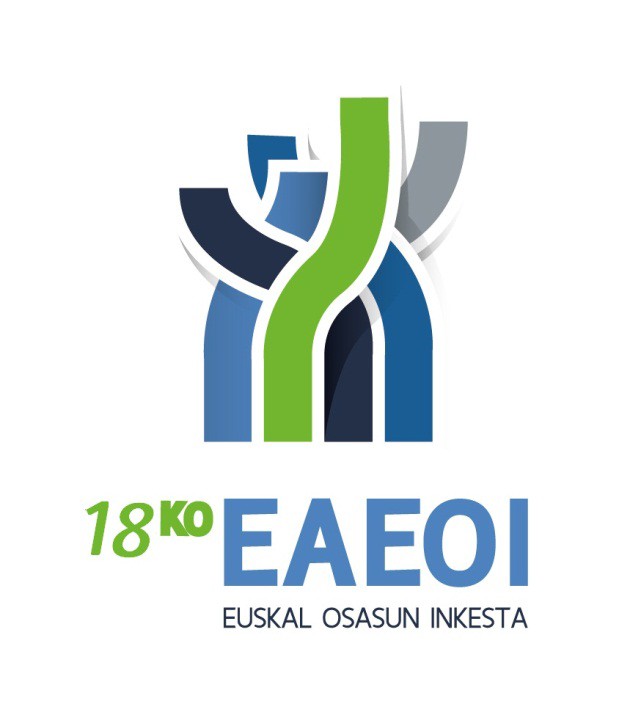 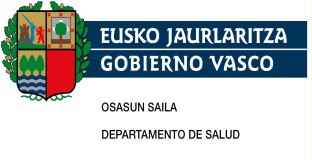 2AURKIBIDE OROKORRA3. OSASUNAREKIKO PORTAERAKGorputzaren pisuataula: Gorputz-masaren indizearen banaketa, sexua, adina eta lurralde historikoa kontuan izanik………………………………………….    3taula: Gorputz-masaren indizearen banaketa, sexua, adina eta klase soziala kontuan izanik………………………………………………….     5taula: Gorputz-masaren indizearen banaketa, sexua, adina eta ikasketa-maila kontuan izanik*……………………………………………….   8taula: Biztanleriaren banaketa gorputz-masaren indizearen arabera, sexua, adina eta lurralde historikoa kontuan izanik…….   11taula: Biztanleriaren banaketa gorputz-masaren indizearen arabera, sexua, adina eta klase soziala kontuan izanik…………….   15taula: Biztanleriaren banaketa gorputz-masaren indizearen arabera, sexua, adina eta ikasketa-maila kontuan izanik*…………..21taula: Biztanleriaren banaketa altuera kontuan hartuta pisuaz duten balorazioaren arabera, sexua, adina eta lurralde historikoa kontuan izanik…………………………………………………………………….   26taula: Biztanleriaren banaketa altuera kontuan hartuta pisuaz duten balorazioaren arabera, sexua, adina eta klase soziala kontuan izanik…………………………………………………………………………………...30taula: Biztanleriaren banaketa altuera kontuan hartuta pisuaz duten balorazioaren arabera, sexua, adina eta ikasketa-maila kontuan izanik*……………………………………………………………………..36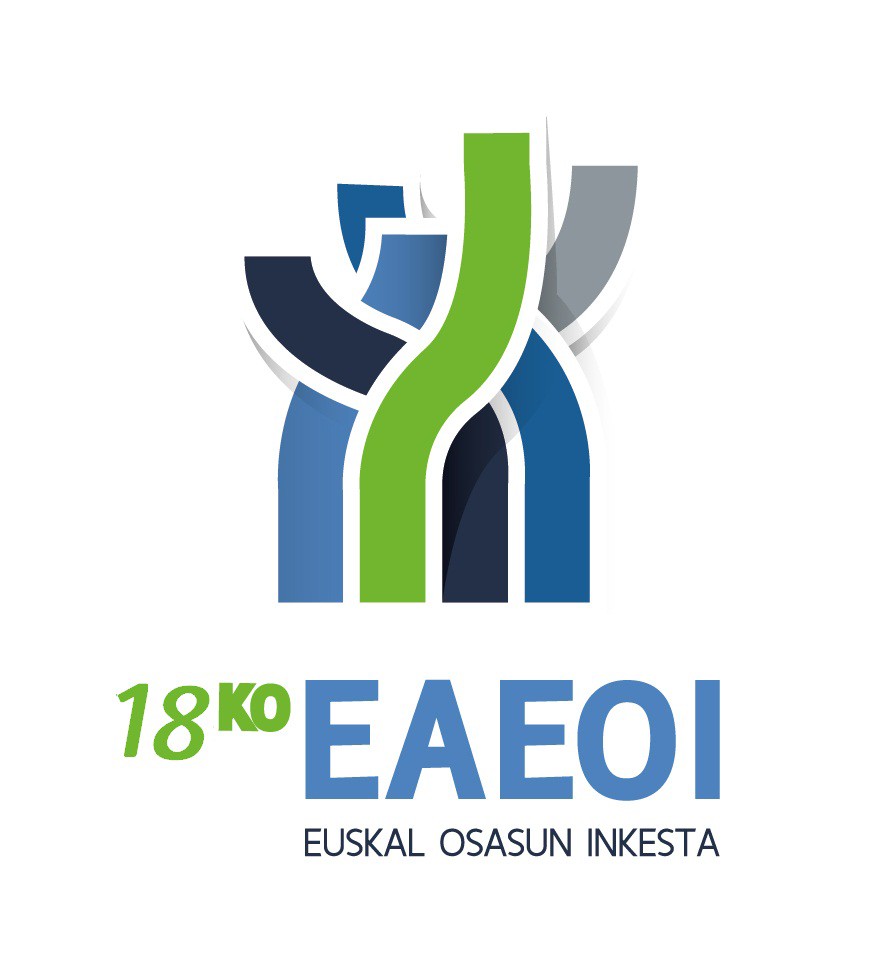 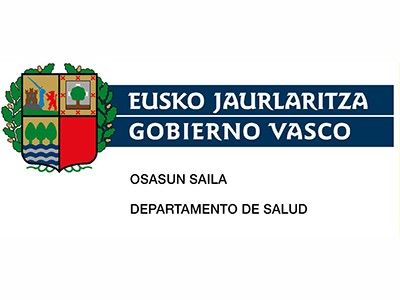 Batez bestekoaDesbiderapen estandarra	Mediana25pertzentila75pertzentilaBatez bestekoaDesbiderapen estandarraMediana25pertzentila75pertzentilaGizonezkoakGuztiraEAE25,93,825,423,427,8Araba25,73,725,223,227,8Gipuzkoa25,93,525,323,427,7Bizkaia26,04,025,523,528,115-24EAE22,93,422,721,124,1Araba22,72,822,421,024,2Gipuzkoa22,53,222,520,823,8Bizkaia23,23,822,921,624,225-44EAE25,44,224,623,126,8Araba25,44,824,522,927,4Gipuzkoa25,33,524,723,126,5Bizkaia25,54,624,623,026,945-64EAE26,73,526,124,228,6Araba26,43,425,924,128,1Gipuzkoa26,73,426,124,228,6Bizkaia26,83,726,324,428,765-74EAE27,23,126,624,829,1Araba26,82,926,224,728,5Gipuzkoa27,32,926,625,129,1Bizkaia27,33,426,724,829,4>=75EAE26,53,026,324,328,7Araba26,42,626,323,928,3Gipuzkoa27,02,726,724,829,2Bizkaia26,33,426,124,128,1EmakumezkoakGuztiraEAE24,64,323,921,527,1Araba24,74,523,721,527,2Gipuzkoa24,53,923,621,527,1Bizkaia24,74,524,121,527,315-24EAE21,53,121,019,522,9Araba21,73,721,219,723,4Gipuzkoa21,53,021,019,622,8Bizkaia21,42,921,019,522,625-44EAE24,05,023,020,826,2Araba23,45,222,520,625,0Gipuzkoa24,24,423,421,226,6Bizkaia24,15,423,020,826,2(continuación)Batez bestekoaDesbiderapen estandarraMediana25pertzentila75pertzentilaEmakumezkoak45-64EAE24,83,924,022,027,0Araba25,64,224,522,227,3Gipuzkoa24,23,623,121,526,0Bizkaia24,94,024,322,127,165-74EAE25,93,725,423,028,4Araba26,03,425,523,427,9Gipuzkoa25,83,525,322,728,7Bizkaia26,03,925,423,128,4>=75EAE26,43,826,023,329,1Araba26,64,026,723,329,4Gipuzkoa26,23,226,023,428,8Bizkaia26,44,125,923,129,1Sexu biakGuztiraEAE25,34,124,722,427,6Araba25,24,224,722,427,5Gipuzkoa25,13,824,622,327,4Bizkaia25,34,324,822,527,715-24EAE22,23,322,020,223,7Araba22,23,221,820,524,1Gipuzkoa22,03,221,820,023,6Bizkaia22,33,522,220,223,725-44EAE24,74,724,122,026,6Araba24,45,123,521,626,6Gipuzkoa24,74,124,222,226,5Bizkaia24,85,024,121,926,745-64EAE25,73,825,222,927,8Araba26,03,925,423,027,8Gipuzkoa25,43,724,822,527,7Bizkaia25,83,925,423,128,065-74EAE26,53,526,123,828,9Araba26,43,225,823,928,3Gipuzkoa26,53,326,023,728,9Bizkaia26,63,726,123,929,1>=75EAE26,43,526,123,728,8Araba26,53,426,423,728,9Gipuzkoa26,53,026,323,929,0Bizkaia26,43,926,023,628,7Batez bestekoaDesbiderapen estandarraMediana25pertzentila75pertzentilaGizonezkoakGuztiraGuztira25,93,825,423,427,8I25,43,524,923,127,2II25,94,025,223,528,1III26,03,925,423,527,7IV26,03,625,623,528,1V26,14,525,023,128,615-24Guztira22,93,422,721,124,1I23,24,922,921,224,1II22,33,422,520,224,2III23,03,222,921,623,7IV22,93,022,821,224,2V22,94,322,120,423,925-44Guztira25,44,224,723,126,8I24,83,824,322,526,2II25,64,324,723,427,2III25,64,824,923,126,8IV25,43,924,723,026,9V25,65,124,222,727,145-64Guztira26,73,526,124,228,6I26,13,125,923,927,9II26,93,826,423,929,6III26,83,726,024,528,1IV26,83,426,224,428,7V26,93,826,424,028,765-74Guztira27,23,126,624,829,1I26,72,826,424,828,7II28,03,527,525,530,5III27,03,026,124,529,1IV27,13,026,424,828,7V27,93,927,024,931,6>=75Guztira26,63,026,324,328,7I25,72,825,923,527,9II25,92,626,024,226,8III26,42,925,823,728,0IV26,72,926,424,529,1V28,13,527,324,430,4(continuación)Batez bestekoaDesbiderapen estandarraMediana25pertzentila75pertzentilaEmakumezkoakGuztiraGuztira24,64,323,921,527,1I23,34,222,620,525,0II23,53,822,920,825,5III24,14,023,321,326,2IV25,04,224,421,827,6V26,04,625,422,628,715-24Guztira21,53,121,019,522,9I21,23,520,319,522,6II21,23,520,718,822,1III21,32,820,919,722,5IV21,72,821,520,023,1V21,53,521,219,022,925-44Guztira24,05,023,020,826,2I23,35,022,320,225,4II22,94,022,420,224,8III23,75,122,620,625,0IV24,34,823,421,027,0V25,65,524,521,828,945-64Guztira24,83,924,022,027,0I23,23,122,821,224,3II24,23,623,822,026,0III24,23,623,521,626,4IV25,34,124,422,127,5V26,04,125,422,927,765-74Guztira25,93,725,422,928,5I25,64,124,822,927,2II24,53,125,322,927,6III24,73,724,121,627,3IV26,53,326,023,529,1V26,94,026,223,630,1>=75Guztira26,43,826,023,329,1I25,14,223,521,629,4II25,53,325,522,328,6III25,83,425,422,828,4IV26,33,526,223,629,1V27,34,327,424,029,7(continuación)Batez bestekoaDesbiderapen estandarraMediana25pertzentila75pertzentilaSexu biakGuztiraGuztira25,34,124,722,427,6I24,44,023,921,726,4II24,74,124,222,027,0III24,94,124,422,127,0IV25,63,925,022,927,9V26,04,525,322,828,715-24Guztira22,23,422,020,223,7I22,04,221,219,523,5II21,73,521,219,023,7III22,23,221,920,423,5IV22,43,022,420,723,8V22,24,021,919,623,925-44Guztira24,74,724,122,026,6I24,04,623,521,626,0II24,24,423,721,925,9III24,55,123,821,626,1IV24,94,324,322,226,9V25,65,324,322,228,845-64Guztira25,73,825,222,927,8I24,73,424,322,326,9II25,33,924,522,527,8III25,33,825,022,627,3IV26,23,825,723,328,4V26,34,025,723,328,365-74Guztira26,53,526,123,828,9I26,23,425,823,628,4II26,73,626,524,729,1III25,63,625,322,827,9IV26,83,226,424,429,1V27,24,026,623,930,1>=75Guztira26,43,526,123,728,9I25,53,425,022,928,0II25,73,025,823,728,1III26,03,325,723,228,3IV26,53,326,323,929,1V27,44,227,424,130,0Batez bestekoaDesbiderapen estandarraMediana25pertzentila75pertzentilaGizonezkoakGuztiraGuztira25,93,825,423,427,8Ikasket. gabe, lehen hezk.26,53,726,123,928,7Oinarrizko big. hezk.26,24,025,723,528,4Goi mailako big. hezk.25,93,825,223,427,8Hirugarren hezkuntza25,43,524,923,227,115-24Guztira22,93,422,721,124,1Ikasket. gabe, lehen hezk.22,04,621,218,924,2Oinarrizko big. hezk.22,63,422,421,024,0Goi mailako big. hezk.23,13,423,021,524,1Hirugarren hezkuntza23,11,823,022,223,725-44Guztira25,44,224,623,126,8Ikasket. gabe, lehen hezk.25,34,724,222,226,9Oinarrizko big. hezk.26,44,325,824,128,4Goi mailako big. hezk.25,54,224,723,127,2Hirugarren hezkuntza24,83,924,222,526,145-64Guztira26,73,526,124,228,6Ikasket. gabe, lehen hezk.26,93,826,324,229,3Oinarrizko big. hezk.26,83,526,324,229,3Goi mailako big. hezk.27,03,526,324,628,7Hirugarren hezkuntza26,03,225,623,927,765-74Guztira27,23,126,624,829,1Ikasket. gabe, lehen hezk.27,73,127,125,230,1Oinarrizko big. hezk.27,73,726,824,830,4Goi mailako big. hezk.26,62,826,124,628,4Hirugarren hezkuntza26,93,026,325,129,1>=75Guztira26,53,026,324,328,7Ikasket. gabe, lehen hezk.26,73,026,324,428,7Oinarrizko big. hezk.27,12,727,324,829,3Goi mailako big. hezk.26,23,125,724,128,0Hirugarren hezkuntza25,43,226,023,227,8EmakumezkoakGuztiraGuztira24,64,323,921,527,1Ikasket. gabe, lehen hezk.26,23,925,823,028,9Oinarrizko big. hezk.25,44,325,022,228,3Goi mailako big. hezk.24,34,323,421,226,5Hirugarren hezkuntza23,24,022,520,824,8(continuación)Emakumezkoak15-24Guztira21,53,121,019,522,9Ikasket. gabe, lehen hezk.21,63,120,619,322,9Oinarrizko big. hezk.21,63,221,319,523,1Goi mailako big. hezk.21,63,121,019,622,9Hirugarren hezkuntza20,82,720,819,222,025-44Guztira24,05,023,020,826,2Ikasket. gabe, lehen hezk.26,25,325,222,729,1Oinarrizko big. hezk.25,55,424,821,129,4Goi mailako big. hezk.24,65,323,521,027,2Hirugarren hezkuntza23,04,222,420,424,645-64Guztira24,83,924,022,027,0Ikasket. gabe, lehen hezk.25,94,025,122,828,3Oinarrizko big. hezk.25,84,325,222,628,2Goi mailako big. hezk.24,73,724,022,026,7Hirugarren hezkuntza23,63,622,921,225,065-74Guztira25,93,725,423,028,4Ikasket. gabe, lehen hezk.26,53,426,023,529,1Oinarrizko big. hezk.26,63,726,423,728,9Goi mailako big. hezk.24,73,623,921,626,7Hirugarren hezkuntza25,14,224,222,427,5>=75Guztira26,43,826,023,329,1Ikasket. gabe, lehen hezk.26,63,726,323,729,3Oinarrizko big. hezk.26,13,625,823,428,8Goi mailako big. hezk.25,74,324,722,728,5Hirugarren hezkuntza25,03,923,621,828,9Sexu biakGuztiraGuztira25,34,124,722,427,6Ikasket. gabe, lehen hezk.26,33,826,023,428,9Oinarrizko big. hezk.25,84,225,422,928,4Goi mailako big. hezk.25,14,124,622,427,3Hirugarren hezkuntza24,14,023,721,626,015-24Guztira22,23,322,020,223,7Ikasket. gabe, lehen hezk.21,83,821,019,023,1Oinarrizko big. hezk.22,23,422,120,223,5Goi mailako big. hezk.22,43,422,220,323,9Hirugarren hezkuntza21,62,621,519,923,0(continuación)Batez bestekoaDesbiderapen estandarraMediana25pertzentila75pertzentilaSexu biak25-44Guztira24,74,724,122,026,6Ikasket. gabe, lehen hezk.25,75,024,422,228,1Oinarrizko big. hezk.26,04,925,723,129,0Goi mailako big. hezk.25,14,724,322,427,2Hirugarren hezkuntza23,74,323,121,525,345-64Guztira25,73,825,222,927,8Ikasket. gabe, lehen hezk.26,43,926,023,428,7Oinarrizko big. hezk.26,34,025,723,328,6Goi mailako big. hezk.25,93,825,423,128,0Hirugarren hezkuntza24,73,624,222,026,765-74Guztira26,53,526,123,828,9Ikasket. gabe, lehen hezk.27,03,326,724,229,4Oinarrizko big. hezk.27,13,726,524,129,4Goi mailako big. hezk.25,73,325,523,427,7Hirugarren hezkuntza26,23,625,723,628,7>=75Guztira26,43,526,123,728,8Ikasket. gabe, lehen hezk.26,73,526,324,029,2Oinarrizko big. hezk.26,43,326,424,129,1Goi mailako big. hezk.26,03,625,023,528,3Hirugarren hezkuntza25,23,525,522,528,0EskasaNormalaGehiegizkoaObesitateaGuztiraGizonezkoakGuztiraEAEN7.006406.778357.713122.838894.335%0,845,540,013,7100,0ArabaN1.32461.59951.77316.707131.403%1,046,939,412,7100,0GipuzkoaN2.385133.413117.52137.835291.155%0,845,840,413,0100,0BizkaiaN3.297211.766188.41968.295471.778%0,744,939,914,5100,015-24EAEN5.85874.30410.4402.88793.489%6,379,511,23,1100,0ArabaN1.09511.3721.16634513.978%7,881,48,32,5100,0GipuzkoaN2.23226.7332.28293332.180%6,983,17,12,9100,0BizkaiaN2.53036.2006.9921.60947.331%5,376,514,83,4100,025-44EAEN706163.13795.01131.069289.923%0,256,332,810,7100,0ArabaN.24.79013.8595.49644.145%.56,231,412,4100,0GipuzkoaN15352.06033.7597.81993.792%0,255,536,08,3100,0BizkaiaN55386.28647.39317.754151.986%0,456,831,211,7100,045-64EAEN.107.112155.08352.118314.313%.34,149,316,6100,0ArabaN.16.92822.8846.57346.385%.36,549,314,2100,0GipuzkoaN.37.29945.87717.493100.669%.37,145,617,4100,0BizkaiaN.52.88586.32328.051167.258%.31,651,616,8100,065-74EAEN.30.84255.35422.880109.076%.28,350,721,0100,0ArabaN.4.5427.9982.69015.231%.29,852,517,7100,0(continuación)EskasaNormalaGehiegizkoaObesitateaGuztiraGizonezkoak65-74GipuzkoaN.8.96920.6547.01436.637%.24,556,419,1100,0BizkaiaN.17.33026.70213.17657.208%.30,346,723,0100,0>=75EAEN44231.38341.82513.88487.535%0,535,947,815,9100,0ArabaN2283.9665.8661.60311.664%2,034,050,313,7100,0GipuzkoaN.8.35214.9494.57627.877%.30,053,616,4100,0BizkaiaN21419.06521.0107.70547.995%0,439,743,816,1100,0EmakumezkoakGuztiraEAEN31.422557.253264.218109.752962.645%3,357,927,411,4100,0ArabaN4.07380.90236.54916.947138.472%2,958,426,412,2100,0GipuzkoaN13.650182.96081.00733.255310.872%4,458,926,110,7100,0BizkaiaN13.699293.391146.66259.550513.302%2,757,228,611,6100,015-24EAEN10.41467.8889.73855088.591%11,876,611,00,6100,0ArabaN1.7389.61296814712.464%13,977,17,81,2100,0GipuzkoaN4.32621.8513.68540430.266%14,372,212,21,3100,0BizkaiaN4.35036.4255.086.45.861%9,579,411,1.100,025-44EAEN11.358184.94958.52729.272284.106%4,065,120,610,3100,0ArabaN1.41132.3407.1423.85644.750%3,272,316,08,6100,0GipuzkoaN5.36754.87222.3648.56191.164%5,960,224,59,4100,0BizkaiaN4.57997.73729.02116.855148.193%3,166,019,611,4100,0(continuación)EskasaNormalaGehiegizkoaObesitateaGuztiraEmakumezkoak45-64EAEN5.863195.18688.95734.937324.943%1,860,127,410,8100,0ArabaN16925.67113.7146.82246.376%0,455,429,614,7100,0GipuzkoaN2.61768.25021.54910.033102.449%2,666,621,09,8100,0BizkaiaN3.077101.26453.69418.083176.118%1,757,530,510,3100,065-74EAEN1.87155.25647.14020.344124.612%1,544,337,816,3100,0ArabaN847.3307.0622.68317.159%0,542,741,215,6100,0GipuzkoaN1.11319.29014.3647.01541.781%2,746,234,416,8100,0BizkaiaN67528.63725.71410.64665.672%1,043,639,216,2100,0>=75EAEN1.91753.97359.85624.648140.393%1,438,442,617,6100,0ArabaN6715.9497.6643.44017.724%3,833,643,219,4100,0GipuzkoaN22818.69719.0457.24345.212%0,541,442,116,0100,0BizkaiaN1.01829.32733.14713.96577.457%1,337,942,818,0100,0Sexu biakGuztiraEAEN38.428964.031621.932232.5901.856.981%2,151,933,512,5100,0ArabaN5.396142.50288.32333.655269.875%2,052,832,712,5100,0GipuzkoaN16.036316.373198.52871.090602.026%2,752,633,011,8100,0BizkaiaN16.996505.157335.081127.845985.079%1,751,334,013,0100,015-24EAEN16.272142.19220.1783.437182.080%8,978,111,11,9100,0ArabaN2.83320.9842.13449226.442%10,779,48,11,9100,0(continuación)EskasaNormalaGehiegizkoaObesitateaGuztiraSexu biak15-24GipuzkoaN6.55848.5845.9671.33762.446%10,577,89,62,1100,0BizkaiaN6.88172.62512.0771.60993.192%7,477,913,01,7100,025-44EAEN12.063348.086153.53860.341574.029%2,160,626,710,5100,0ArabaN1.41157.13021.0019.35288.895%1,664,323,610,5100,0GipuzkoaN5.520106.93256.12316.380184.955%3,057,830,38,9100,0BizkaiaN5.132184.02476.41434.609300.179%1,761,325,511,5100,045-64EAEN5.863302.298244.04087.055639.256%0,947,338,213,6100,0ArabaN16942.60036.59713.39592.761%0,245,939,514,4100,0GipuzkoaN2.617105.54967.42627.526203.118%1,352,033,213,6100,0BizkaiaN3.077154.149140.01746.134343.377%0,944,940,813,4100,065-74EAEN1.87186.099102.49443.224233.688%0,836,843,918,5100,0ArabaN8411.87315.0605.37332.390%0,336,746,516,6100,0GipuzkoaN1.11328.25935.01814.02978.418%1,436,044,717,9100,0BizkaiaN67545.96752.41523.822122.880%0,537,442,719,4100,0>=75EAEN2.35985.357101.68138.532227.928%1,037,444,616,9100,0ArabaN8999.91513.5305.04329.388%3,133,746,017,2100,0GipuzkoaN22827.04933.99411.81973.089%0,337,046,516,2100,0BizkaiaN1.23248.39254.15821.670125.452%1,038,643,217,3100,0EskasaNormalaGehiegizkoaObesitateaGuztiraGizonezkoakGuztiraGuztiraN6.641405.129357.593122.525891.887%0,745,440,113,7100,0IN72550.41941.9928.082101.218%0,749,841,58,0100,0IIN87338.11629.69511.79880.482%1,147,436,914,7100,0IIIN80883.23475.43325.465184.940%0,445,040,813,8100,0IVN3.156189.258182.74459.624434.783%0,743,542,013,7100,0VN1.07944.10227.72817.55690.464%1,248,830,719,4100,015-24GuztiraN5.70773.37510.4402.88792.409%6,279,411,33,1100,0IN7256.1301766557.686%9,479,82,38,5100,0IIN8736.5991.618.9.090%9,672,617,8.100,0IIIN80818.7301.59883121.967%3,785,37,33,8100,0IVN2.50832.2905.34195641.095%6,178,613,02,3100,0VN7939.6261.70744512.571%6,376,613,63,5100,025-44GuztiraN706162.62895.01130.821289.167%0,256,232,910,7100,0IN.23.84310.6112.28036.734%.64,928,96,2100,0IIN.17.47710.1923.31930.988%.56,432,910,7100,0IIIN.29.94018.2946.55254.786%.54,633,412,0100,0IVN41972.74450.60812.673136.444%0,353,337,19,3100,0VN28618.6245.3065.99830.215%0,961,617,619,9100,0(continuación)EskasaNormalaGehiegizkoaObesitateaGuztiraGizonezkoak45-64GuztiraN.107.112155.08352.118314.313%.34,149,316,6100,0IN.12.91020.3282.90736.145%.35,756,28,0100,0IIN.9.1708.5094.96322.642%.40,537,621,9100,0IIIN.22.58538.46011.78772.832%.31,052,816,2100,0IVN.51.75074.57226.479152.801%.33,948,817,3100,0VN.10.69813.2145.98129.892%.35,844,220,0100,065-74GuztiraN.30.84255.35422.815109.011%.28,350,820,9100,0IN.3.2116.6671.68411.561%.27,857,714,6100,0IIN.2.0085.2183.18210.408%.19,350,130,6100,0IIIN.5.9569.4463.84819.250%.30,949,120,0100,0IVN.16.97129.71611.41458.101%.29,251,119,6100,0VN.2.6964.3082.6869.690%.27,844,527,7100,0>=75GuztiraN22831.17241.70513.88486.989%0,335,847,916,0100,0IN.4.3264.2105569.092%.47,646,36,1100,0IIN.2.8624.1593337.353%.38,956,64,5100,0IIIN.6.0227.6352.44816.105%.37,447,415,2100,0IVN22815.50422.5088.10146.342%0,533,548,617,5100,0VN.2.4583.1932.4468.097%.30,439,430,2100,0(continuación)EskasaNormalaGehiegizkoaObesitateaGuztiraEmakumezkoakGuztiraGuztiraN31.422556.913263.697108.930960.963%3,358,027,411,3100,0IN6.05769.84617.8067.149100.858%6,069,317,77,1100,0IIN5.18256.25920.4134.53886.393%6,065,123,65,3100,0IIIN8.080164.12363.05521.314256.571%3,164,024,68,3100,0IVN7.587194.619105.37746.702354.286%2,154,929,713,2100,0VN4.51672.06657.04629.227162.856%2,844,335,017,9100,015-24GuztiraN10.41467.8889.73855088.591%11,876,611,00,6100,0IN2.2918.7591.816.12.866%17,868,114,1.100,0IIN1.7757.1091.01326410.162%17,570,010,02,6100,0IIIN1.70316.6722.059.20.435%8,381,610,1.100,0IVN2.58227.5673.36613933.654%7,781,910,00,4100,0VN2.0627.7811.48414711.473%18,067,812,91,3100,025-44GuztiraN11.358184.94958.52728.594283.428%4,065,320,610,1100,0IN2.82728.5337.7453.86842.973%6,666,418,09,0100,0IIN2.11722.9525.0421.31531.426%6,773,016,04,2100,0IIIN2.80352.54410.3467.18372.876%3,872,114,29,9100,0IVN2.52562.07724.1869.93198.719%2,662,924,510,1100,0VN1.08618.84311.2086.29737.433%2,950,329,916,8100,0(continuación)EskasaNormalaGehiegizkoaObesitateaGuztiraEmakumezkoak45-64GuztiraN5.863195.05488.78634.837324.541%1,860,127,410,7100,0IN85524.9164.5591.17531.504%2,779,114,53,7100,0IIN95620.8637.4582.20131.479%3,066,323,77,0100,0IIIN2.62461.79925.6856.65996.767%2,763,926,56,9100,0IVN1.07561.45631.06216.363109.956%1,055,928,214,9100,0VN35326.02020.0238.44054.835%0,647,536,515,4100,065-74GuztiraN1.87155.25646.96520.344124.437%1,544,437,716,3100,0IN844.6172.5779498.227%1,056,131,311,5100,0IIN3342.3853.1242816.123%5,439,051,04,6100,0IIIN85419.23611.4312.97834.500%2,555,833,18,6100,0IVN36120.04221.42810.17852.010%0,738,541,219,6100,0VN2398.9768.4055.95823.578%1,038,135,625,3100,0>=75GuztiraN1.91753.76559.68024.605139.967%1,438,442,617,6100,0IN.3.0201.1101.1575.287%.57,121,021,9100,0IIN.2.9493.7774767.202%.41,052,46,6100,0IIIN9513.87213.5334.49431.994%0,343,442,314,0100,0IVN1.04423.47625.33410.09159.946%1,739,242,316,8100,0VN77710.44815.9268.38635.538%2,229,444,823,6100,0(continuación)EskasaNormalaGehiegizkoaObesitateaGuztiraSexu biakGuztiraGuztiraN38.063962.042621.290231.4551.852.850%2,151,933,512,5100,0IN6.782120.26559.79815.231202.076%3,459,529,67,5100,0IIN6.05594.37650.10916.335166.874%3,656,630,09,8100,0IIIN8.888247.356138.48746.779441.511%2,056,031,410,6100,0IVN10.743383.877288.122106.326789.069%1,448,636,513,5100,0VN5.595116.16884.77446.783253.320%2,245,933,518,5100,015-24GuztiraN16.121141.26320.1783.437181.000%8,978,011,11,9100,0IN3.01614.8891.99265520.552%14,772,49,73,2100,0IIN2.64813.7082.63126419.252%13,871,213,71,4100,0IIIN2.51235.4023.65783142.401%5,983,58,62,0100,0IVN5.09059.8568.7081.09674.750%6,880,111,61,5100,0VN2.85417.4073.19159224.044%11,972,413,32,5100,025-44GuztiraN12.063347.578153.53859.415572.594%2,160,726,810,4100,0IN2.82752.37618.3566.14879.707%3,565,723,07,7100,0IIN2.11740.42915.2344.63462.414%3,464,824,47,4100,0IIIN2.80382.48428.64013.735127.662%2,264,622,410,8100,0IVN2.944134.82174.79422.604235.163%1,357,331,89,6100,0VN1.37237.46716.51412.29567.648%2,055,424,418,2100,0(continuación)EskasaNormalaGehiegizkoaObesitateaGuztiraSexu biak45-64GuztiraN5.863302.166243.86986.955638.854%0,947,338,213,6100,0IN85537.82724.8864.08267.650%1,355,936,86,0100,0IIN95630.03315.9677.16454.121%1,855,529,513,2100,0IIIN2.62484.38364.14518.446169.598%1,549,837,810,9100,0IVN1.075113.206105.63442.842262.757%0,443,140,216,3100,0VN35336.71733.23714.42084.727%0,443,339,217,0100,065-74GuztiraN1.87186.099102.31943.159233.448%0,836,943,818,5100,0IN847.8289.2442.63419.788%0,439,646,713,3100,0IIN3344.3948.3413.46316.532%2,026,650,520,9100,0IIIN85425.19320.8776.82653.750%1,646,938,812,7100,0IVN36137.01351.14421.592110.111%0,333,646,419,6100,0VN23911.67212.7138.64433.267%0,735,138,226,0100,0>=75GuztiraN2.14584.937101.38538.489226.955%0,937,444,717,0100,0IN.7.3455.3201.71314.378%.51,137,011,9100,0IIN.5.8117.93580914.556%.39,954,55,6100,0IIIN9519.89421.1686.94248.099%0,241,444,014,4100,0IVN1.27238.98047.84218.193106.288%1,236,745,017,1100,0VN77712.90619.11910.83243.634%1,829,643,824,8100,0EskasaNormalaGehiegizkoaObesitateaGuztiraGizonezkoakGuztiraGuztiraN7.006406.778357.713122.838894.335%0,845,540,013,7100,0Ikasket. gabe, lehen hezk.N94461.29570.50730.839163.584%0,637,543,118,9100,0Oinarrizko big. hezk.N2.32861.86055.95523.565143.708%1,643,038,916,4100,0Goi mailako big. hezk.N3.352186.107156.99852.710399.167%0,846,639,313,2100,0Hirugarren hezkuntzaN38197.51774.25315.724187.876%0,251,939,58,4100,015-24GuztiraN5.85874.30410.4402.88793.489%6,379,511,23,1100,0Ikasket. gabe, lehen hezk.N9445.3841.0112607.598%12,470,913,33,4100,0Oinarrizko big. hezk.N2.04219.2473.02783125.146%8,176,512,03,3100,0Goi mailako big. hezk.N2.87242.0385.8761.79752.583%5,579,911,23,4100,0Hirugarren hezkuntzaN.7.636527.8.162%.93,56,5.100,025-44GuztiraN706163.13795.01131.069289.923%0,256,332,810,7100,0Ikasket. gabe, lehen hezk.N.16.5997.4003.68727.687%.60,026,713,3100,0Oinarrizko big. hezk.N28613.10914.2495.71833.363%0,939,342,717,1100,0Goi mailako big. hezk.N26678.89650.17615.996145.335%0,254,334,511,0100,0Hirugarren hezkuntzaN15354.53223.1865.66783.538%0,265,327,86,8100,045-64GuztiraN.107.112155.08352.118314.313%.34,149,316,6100,0Ikasket. gabe, lehen hezk.N.15.22322.1868.76046.169%.33,048,119,0100,0Oinarrizko big. hezk.N.19.08821.9489.65250.688%.37,743,319,0100,0(continuación)EskasaNormalaGehiegizkoaObesitateaGuztiraGizonezkoak45-64Goi mailako big. hezk.N.45.23175.09327.525147.849%.30,650,818,6100,0Hirugarren hezkuntzaN.27.57035.8566.18169.607%.39,651,58,9100,065-74GuztiraN.30.84255.35422.880109.076%.28,350,721,0100,0Ikasket. gabe, lehen hezk.N.8.71517.9799.32236.016%.24,249,925,9100,0Oinarrizko big. hezk.N.6.5468.2215.33720.104%.32,640,926,5100,0Goi mailako big. hezk.N.11.20219.0104.86835.080%.31,954,213,9100,0Hirugarren hezkuntzaN.4.37910.1443.35317.876%.24,556,718,8100,0>=75GuztiraN44231.38341.82513.88487.535%0,535,947,815,9100,0Ikasket. gabe, lehen hezk.N.15.37321.9328.81046.115%.33,347,619,1100,0Oinarrizko big. hezk.N.3.8698.5112.02814.408%.26,959,114,1100,0Goi mailako big. hezk.N2148.7406.8432.52418.320%1,247,737,413,8100,0Hirugarren hezkuntzaN2283.4014.5415228.692%2,639,152,26,0100,0EmakumezkoakGuztiraGuztiraN31.422557.253264.218109.752962.645%3,357,927,411,4100,0Ikasket. gabe, lehen hezk.N2.42494.04790.43937.596224.505%1,141,940,316,7100,0Oinarrizko big. hezk.N5.75373.46050.98525.842156.041%3,747,132,716,6100,0Goi mailako big. hezk.N9.666207.06580.76530.740328.237%2,963,124,69,4100,0Hirugarren hezkuntzaN13.579182.68142.02915.574253.862%5,372,016,66,1100,015-24GuztiraN10.41467.8889.73855088.591%11,876,611,00,6100,0(continuación)EskasaNormalaGehiegizkoaObesitateaGuztiraEmakumezkoak15-24Ikasket. gabe, lehen hezk.N7406.5341.376.8.649%8,675,515,9.100,0Oinarrizko big. hezk.N2.87315.1982.05514720.272%14,275,010,10,7100,0Goi mailako big. hezk.N4.53934.7405.09140444.774%10,177,611,40,9100,0Hirugarren hezkuntzaN2.26211.4171.217.14.896%15,276,68,2.100,025-44GuztiraN11.358184.94958.52729.272284.106%4,065,120,610,3100,0Ikasket. gabe, lehen hezk.N.9.5896.3903.32419.303%.49,733,117,2100,0Oinarrizko big. hezk.N75312.1226.9075.40025.181%3,048,127,421,4100,0Goi mailako big. hezk.N3.08965.23126.44412.704107.468%2,960,724,611,8100,0Hirugarren hezkuntzaN7.51698.00818.7867.844132.154%5,774,214,25,9100,045-64GuztiraN5.863195.18688.95734.937324.943%1,860,127,410,8100,0Ikasket. gabe, lehen hezk.N37324.05318.3867.02349.836%0,748,336,914,1100,0Oinarrizko big. hezk.N69324.83317.6839.26452.472%1,347,333,717,7100,0Goi mailako big. hezk.N1.71583.23336.88713.216135.052%1,361,627,39,8100,0Hirugarren hezkuntzaN3.08263.06716.0005.43487.583%3,572,018,36,2100,065-74GuztiraN1.87155.25647.14020.344124.612%1,544,337,816,3100,0Ikasket. gabe, lehen hezk.N71319.35522.44010.10952.618%1,436,842,619,2100,0Oinarrizko big. hezk.N21211.37312.2746.43130.290%0,737,540,521,2100,0Goi mailako big. hezk.N22818.0109.0992.43429.771%0,860,530,68,2100,0(continuación)EskasaNormalaGehiegizkoaObesitateaGuztiraEmakumezkoak65-74Hirugarren hezkuntzaN7196.5183.3271.37011.934%6,054,627,911,5100,0>=75GuztiraN1.91753.97359.85624.648140.393%1,438,442,617,6100,0Ikasket. gabe, lehen hezk.N59834.51641.84717.13894.100%0,636,744,518,2100,0Oinarrizko big. hezk.N1.2239.93512.0664.60127.825%4,435,743,416,5100,0Goi mailako big. hezk.N955.8513.2441.98211.172%0,952,429,017,7100,0Hirugarren hezkuntzaN.3.6722.6999267.296%.50,337,012,7100,0Sexu biakGuztiraGuztiraN38.428964.031621.932232.5901.856.981%2,151,933,512,5100,0Ikasket. gabe, lehen hezk.N3.368155.341160.94668.434388.090%0,940,041,517,6100,0Oinarrizko big. hezk.N8.081135.320106.94049.408299.749%2,745,135,716,5100,0Goi mailako big. hezk.N13.019393.172237.76483.450727.405%1,854,132,711,5100,0Hirugarren hezkuntzaN13.960280.198116.28231.297441.738%3,263,426,37,1100,015-24GuztiraN16.272142.19220.1783.437182.080%8,978,111,11,9100,0Ikasket. gabe, lehen hezk.N1.68411.9172.38626016.247%10,473,414,71,6100,0Oinarrizko big. hezk.N4.91534.4445.08197745.418%10,875,811,22,2100,0Goi mailako big. hezk.N7.41276.77810.9682.20097.358%7,678,911,32,3100,0Hirugarren hezkuntzaN2.26219.0521.743.23.058%9,882,67,6.100,025-44GuztiraN12.063348.086153.53860.341574.029%2,160,626,710,5100,0Ikasket. gabe, lehen hezk.N.26.18813.7907.01246.990%.55,729,314,9100,0(continuación)EskasaNormalaGehiegizkoaObesitateaGuztiraSexu biak25-44Oinarrizko big. hezk.N1.03925.23121.15611.11858.544%1,843,136,119,0100,0Goi mailako big. hezk.N3.356144.12776.62028.700252.803%1,357,030,311,4100,0Hirugarren hezkuntzaN7.669152.54041.97213.511215.692%3,670,719,56,3100,045-64GuztiraN5.863302.298244.04087.055639.256%0,947,338,213,6100,0Ikasket. gabe, lehen hezk.N37339.27640.57315.78396.005%0,440,942,316,4100,0Oinarrizko big. hezk.N69343.92139.63118.916103.160%0,742,638,418,3100,0Goi mailako big. hezk.N1.715128.464111.98040.741282.901%0,645,439,614,4100,0Hirugarren hezkuntzaN3.08290.63751.85711.614157.190%2,057,733,07,4100,065-74GuztiraN1.87186.099102.49443.224233.688%0,836,843,918,5100,0Ikasket. gabe, lehen hezk.N71328.07140.41919.43188.634%0,831,745,621,9100,0Oinarrizko big. hezk.N21217.91920.49511.76850.394%0,435,640,723,4100,0Goi mailako big. hezk.N22829.21228.1097.30264.850%0,445,043,311,3100,0Hirugarren hezkuntzaN71910.89713.4714.72329.810%2,436,645,215,8100,0>=75GuztiraN2.35985.357101.68138.532227.928%1,037,444,616,9100,0Ikasket. gabe, lehen hezk.N59849.88963.77925.948140.214%0,435,645,518,5100,0Oinarrizko big. hezk.N1.22313.80420.5776.62942.233%2,932,748,715,7100,0Goi mailako big. hezk.N30914.59110.0874.50629.492%1,049,534,215,3100,0Hirugarren hezkuntzaN2287.0737.2391.44815.989%1,444,245,39,1100,0GizonezkoakGuztiraEAEN270.800589.47734.058894.335%30,365,93,8100,0ArabaN40.10685.0946.204131.403%30,564,84,7100,0GipuzkoaN76.873206.7187.563291.155%26,471,02,6100,0BizkaiaN153.822297.66520.291471.778%32,663,14,3100,015-24EAEN8.84176.7187.93193.489%9,582,18,5100,0ArabaN55011.7801.64813.978%3,984,311,8100,0GipuzkoaN2.48128.3301.36932.180%7,788,04,3100,0BizkaiaN5.81036.6084.91347.331%12,377,310,4100,025-44EAEN70.217206.04813.658289.923%24,271,14,7100,0ArabaN12.23028.7053.21044.145%27,765,07,3100,0GipuzkoaN17.50972.8413.44293.792%18,777,73,7100,0BizkaiaN40.478104.5027.006151.986%26,668,84,6100,045-64EAEN120.777188.0325.504314.313%38,459,81,8100,0ArabaN18.02527.58877346.385%38,959,51,7100,0GipuzkoaN34.33564.8221.512100.669%34,164,41,5100,0BizkaiaN68.41795.6233.219167.258%40,957,21,9100,065-74EAEN45.25461.2672.555109.076Gizonezkoak65-74GipuzkoaN14.85321.06272236.637%40,557,52,0100,0BizkaiaN24.47731.0801.65257.208%42,854,32,9100,0>=75EAEN25.71157.4134.41187.535%29,465,65,0100,0ArabaN3.3767.89639111.664%28,967,73,4100,0GipuzkoaN7.69419.66451827.877%27,670,51,9100,0BizkaiaN14.64129.8533.50147.995%30,562,27,3100,0EmakumezkoakGuztiraEAEN280.943642.52339.180962.645%29,266,74,1100,0ArabaN41.14394.0133.316138.472%29,767,92,4100,0GipuzkoaN80.676217.35112.844310.872%26,069,94,1100,0BizkaiaN159.124331.15823.020513.302%31,064,54,5100,015-24EAEN7.10873.3878.09588.591%8,082,89,1100,0ArabaN29311.27489612.464%2,490,57,2100,0GipuzkoaN2.21624.6733.37730.266%7,381,511,2100,0BizkaiaN4.59837.4403.82345.861%10,081,68,3100,025-44EAEN72.628197.88813.590284.106%25,669,74,8100,0ArabaN8.83934.5751.33644.750%19,877,33,0100,0GipuzkoaN22.30965.1493.70591.164Emakumezkoak45-64EAEN106.489210.2328.222324.943%32,864,72,5100,0ArabaN17.23628.86127946.376%37,262,20,6100,0GipuzkoaN27.23871.6443.567102.449%26,669,93,5100,0BizkaiaN62.016109.7274.376176.118%35,262,32,5100,065-74EAEN48.02273.4263.164124.612%38,558,92,5100,0ArabaN6.9069.91433917.159%40,257,82,0100,0GipuzkoaN14.76225.7271.29341.781%35,361,63,1100,0BizkaiaN26.35437.7861.53265.672%40,157,52,3100,0>=75EAEN46.69687.5896.108140.393%33,362,44,4100,0ArabaN7.8699.38946617.724%44,453,02,6100,0GipuzkoaN14.15130.15990345.212%31,366,72,0100,0BizkaiaN24.67648.0414.74077.457%31,962,06,1100,0Sexu biakGuztiraEAEN551.7431.231.99973.2381.856.981%29,766,33,9100,0ArabaN81.249179.1079.520269.875%30,166,43,5100,0GipuzkoaN157.549424.07020.408602.026%26,270,43,4100,0BizkaiaN312.946628.82343.311985.079%31,863,84,4100,015-24EAEN15.949150.10516.026182.080%8,882,48,8100,0ArabaN84323.0542.54526.442%3,287,29,6100,0(continuación)Sexu biak15-24GipuzkoaN4.69753.0034.74662.446%7,584,97,6100,0BizkaiaN10.40874.0488.73593.192%11,279,59,4100,025-44EAEN142.845403.93627.248574.029%24,970,44,7100,0ArabaN21.06863.2804.54688.895%23,771,25,1100,0GipuzkoaN39.818137.9907.147184.955%21,574,63,9100,0BizkaiaN81.958202.66515.555300.179%27,367,55,2100,045-64EAEN227.267398.26413.726639.256%35,662,32,1100,0ArabaN35.26156.4491.05292.761%38,060,91,1100,0GipuzkoaN61.573136.4665.079203.118%30,367,22,5100,0BizkaiaN130.433205.3497.595343.377%38,059,82,2100,065-74EAEN93.276134.6935.719233.688%39,957,62,4100,0ArabaN12.83019.03952132.390%39,658,81,6100,0GipuzkoaN29.61546.7892.01578.418%37,859,72,6100,0BizkaiaN50.83068.8663.183122.880%41,456,02,6100,0>=75EAEN72.407145.00210.519227.928%31,863,64,6100,0ArabaN11.24517.28585729.388%38,358,82,9100,0GipuzkoaN21.84549.8231.42173.089%29,968,21,9100,0BizkaiaN39.31677.8948.241125.452%31,362,16,6100,0GizonezkoakGuztiraGuztiraN270.367588.15833.363891.887%30,365,93,7100,0IN31.75667.2002.262101.218%31,466,42,2100,0IIN26.51450.8723.09680.482%32,963,23,8100,0IIIN55.882122.1226.935184.940%30,266,03,8100,0IVN128.864290.63215.287434.783%29,666,83,5100,0VN27.35057.3325.78390.464%30,263,46,4100,015-24GuztiraN8.84176.1197.44992.409%9,682,48,1100,0IN6556.3067257.686%8,582,09,4100,0IIN1.0977.5564379.090%12,183,14,8100,0IIIN2.97917.2851.70321.967%13,678,77,8100,0IVN2.32536.4422.32841.095%5,788,75,7100,0VN1.7848.5312.25612.571%14,267,917,9100,025-44GuztiraN69.970205.53913.658289.167%24,271,14,7100,0IN9.66426.94512536.734%26,373,40,3100,0IIN8.53721.54091030.988%27,669,52,9100,0IIIN15.63335.8843.26954.786%28,565,56,0100,0IVN28.956100.3417.147136.444%21,273,55,2100,0VN7.17920.8292.20730.215%23,868,97,3100,0(continuación)Gizonezkoak45-64GuztiraN120.777188.0325.504314.313%38,459,81,8100,0IN13.28922.28457336.145%36,861,71,6100,0IIN8.91212.91681522.642%39,457,03,6100,0IIIN26.40945.60382072.832%36,362,61,1100,0IVN60.73988.9293.133152.801%39,858,22,1100,0VN11.42918.30116229.892%38,261,20,5100,065-74GuztiraN45.18961.2672.555109.011%41,556,22,3100,0IN5.0506.34117011.561%43,754,81,5100,0IIN6.1273.74253910.408%58,936,05,2100,0IIIN6.35512.64525019.250%33,065,71,3100,0IVN23.94933.33182158.101%41,257,41,4100,0VN3.7085.2077759.690%38,353,78,0100,0>=75GuztiraN25.59057.2014.19786.989%29,465,84,8100,0IN3.0995.3246699.092%34,158,67,4100,0IIN1.8405.1183957.353%25,069,65,4100,0IIIN4.50610.70689316.105EmakumezkoakGuztiraGuztiraN279.947641.89039.127960.963%29,166,84,1100,0IN20.82072.0348.003100.858%20,671,47,9100,0IIN21.62962.8311.93386.393%25,072,72,2100,0IIIN70.986175.24510.341256.571%27,768,34,0100,0IVN105.692236.43412.159354.286%29,866,73,4100,0VN60.82095.3466.690162.856%37,358,54,1100,015-24GuztiraN7.10873.3878.09588.591%8,082,89,1100,0IN1.0189.7922.05712.866%7,976,116,0100,0IIN1.4438.719.10.162%14,285,8.100,0IIIN2.07117.0501.31320.435%10,183,46,4100,0IVN1.23529.3893.03033.654%3,787,39,0100,0VN1.3408.4381.69511.473%11,773,514,8100,025-44GuztiraN71.949197.88813.590283.428%25,469,84,8100,0IN9.27229.1334.56842.973Emakumezkoak45-64GuztiraN106.389209.9298.222324.541%32,864,72,5100,0IN6.71523.99279831.504%21,376,22,5100,0IIN9.82721.00864531.479%31,266,72,0100,0IIIN29.00864.0783.68096.767%30,066,23,8100,0IVN37.49170.2222.243109.956%34,163,92,0100,0VN23.34930.62985754.835%42,655,91,6100,065-74GuztiraN47.84773.4263.164124.437%38,559,02,5100,0IN2.5385.605848.227%30,968,11,0100,0IIN2.1203.6883156.123%34,660,25,1100,0IIIN11.63021.87299834.500%33,763,42,9100,0IVN21.71429.2131.08252.010%41,856,22,1100,0VN9.84513.04768623.578%41,855,32,9100,0>=75GuztiraN46.65387.2596.055139.967%33,362,34,3100,0IN1.2783.5124975.287Sexu biakGuztiraGuztiraN550.3131.230.04872.4891.852.850%29,766,43,9100,0IN52.577139.23410.265202.076%26,068,95,1100,0IIN48.143113.7035.029166.874%28,868,13,0100,0IIIN126.868297.36717.276441.511%28,767,43,9100,0IVN234.556527.06627.447789.069%29,766,83,5100,0VN88.170152.67812.473253.320%34,860,34,9100,015-24GuztiraN15.949149.50715.544181.000%8,882,68,6100,0IN1.67216.0982.78220.552%8,178,313,5100,0IIN2.54116.27543719.252%13,284,52,3100,0IIIN5.05134.3343.01642.401%11,981,07,1100,0IVN3.56165.8315.35874.750%4,888,17,2100,0VN3.12416.9683.95124.044%13,070,616,4100,025-44GuztiraN141.919403.42727.248572.594%24,870,54,8100,0IN18.93656.0784.69379.707%23,870,45,9100,0IIN13.88947.2521.27462.414%22,375,72,0100,0IIIN33.41587.8726.376127.662%26,268,85,0100,0IVN54.960168.76611.438235.163%23,471,84,9100,0VN20.71943.4603.46867.648%30,664,25,1100,0(continuación)Sexu biak45-64GuztiraN227.166397.96113.726638.854%35,662,32,1100,0IN20.00346.2761.37067.650%29,668,42,0100,0IIN18.73833.9231.45954.121%34,662,72,7100,0IIIN55.417109.6814.500169.598%32,764,72,7100,0IVN98.230159.1515.376262.757%37,460,62,0100,0VN34.77748.9301.02084.727%41,057,81,2100,065-74GuztiraN93.036134.6935.719233.448%39,957,72,4100,0IN7.58811.94725419.788%38,360,41,3100,0IIN8.2477.43185316.532%49,945,05,2100,0IIIN17.98434.5171.24853.750%33,564,22,3100,0IVN45.66462.5441.903110.111%41,556,81,7100,0VN13.55318.2541.46033.267%40,754,94,4100,0>=75GuztiraN72.244144.46010.252226.955%31,863,74,5100,0IN4.3778.8351.16614.378%30,461,48,1100,0IIN4.7288.8221.00614.556%32,560,66,9100,0IIIN15.00130.9622.13648.099%31,264,44,4100,0IVN32.14170.7753.372106.288%30,266,63,2100,0VN15.99625.0652.57343.634%36,757,45,9100,0GehiegizkoaNormalaEskasaGuztiraGizonezkoakGuztiraGuztiraN270.800589.47734.058894.335%30,365,93,8100,0Ikasket. gabe, lehen hezk.N55.001101.0217.562163.584%33,661,84,6100,0Oinarrizko big. hezk.N44.36193.7355.612143.708%30,965,23,9100,0Goi mailako big. hezk.N120.397261.99316.778399.167%30,265,64,2100,0Hirugarren hezkuntzaN51.041132.7284.106187.876%27,270,62,2100,015-24GuztiraN8.84176.7187.93193.489%9,582,18,5100,0Ikasket. gabe, lehen hezk.N9246.1645097.598%12,281,16,7100,0Oinarrizko big. hezk.N1.31421.1942.63825.146%5,284,310,5100,0Goi mailako big. hezk.N6.60241.5074.47552.583%12,678,98,5100,0Hirugarren hezkuntzaN.7.8533098.162%.96,23,8100,025-44GuztiraN70.217206.04813.658289.923%24,271,14,7100,0Ikasket. gabe, lehen hezk.N6.19919.5261.96127.687%22,470,57,1100,0Oinarrizko big. hezk.N9.60122.5171.24533.363%28,867,53,7100,0Goi mailako big. hezk.N37.18399.3858.767145.335%25,668,46,0100,0Hirugarren hezkuntzaN17.23464.6191.68583.538%20,677,42,0100,045-64GuztiraN120.777188.0325.504314.313%38,459,81,8100,0Ikasket. gabe, lehen hezk.N19.06525.6301.47446.169%41,355,53,2100,0Oinarrizko big. hezk.N19.58029.8751.23350.688%38,658,92,4100,0(continuación)GehiegizkoaNormalaEskasaGuztiraGizonezkoak45-64Goi mailako big. hezk.N59.18987.2391.421147.849%40,059,01,0100,0Hirugarren hezkuntzaN22.94245.2891.37669.607%33,065,12,0100,065-74GuztiraN45.25461.2672.555109.076%41,556,22,3100,0Ikasket. gabe, lehen hezk.N14.71020.36594136.016%40,856,52,6100,0Oinarrizko big. hezk.N8.52211.45412720.104%42,457,00,6100,0Goi mailako big. hezk.N13.45920.1341.48735.080%38,457,44,2100,0Hirugarren hezkuntzaN8.5639.313.17.876%47,952,1.100,0>=75GuztiraN25.71157.4134.41187.535%29,465,65,0100,0Ikasket. gabe, lehen hezk.N14.10229.3362.67746.115%30,663,65,8100,0Oinarrizko big. hezk.N5.3448.69537014.408%37,160,32,6100,0Goi mailako big. hezk.N3.96413.72862918.320%21,674,93,4100,0Hirugarren hezkuntzaN2.3025.6547368.692%26,565,08,5100,0EmakumezkoakGuztiraGuztiraN280.943642.52339.180962.645%29,266,74,1100,0Ikasket. gabe, lehen hezk.N77.793139.4207.292224.505%34,762,13,2100,0Oinarrizko big. hezk.N54.79893.4817.762156.041%35,159,95,0100,0Goi mailako big. hezk.N93.168223.35211.718328.237%28,468,03,6100,0Hirugarren hezkuntzaN55.184186.27012.408253.862%21,773,44,9100,015-24GuztiraN7.10873.3878.09588.591%8,082,89,1100,0(continuación)GehiegizkoaNormalaEskasaGuztiraEmakumezkoak15-24Ikasket. gabe, lehen hezk.N5486.4611.6408.649%6,374,719,0100,0Oinarrizko big. hezk.N1.50617.2771.48820.272%7,485,27,3100,0Goi mailako big. hezk.N4.62236.6973.45544.774%10,382,07,7100,0Hirugarren hezkuntzaN43212.9521.51214.896%2,986,910,2100,025-44GuztiraN72.628197.88813.590284.106%25,669,74,8100,0Ikasket. gabe, lehen hezk.N5.85712.79365419.303%30,366,33,4100,0Oinarrizko big. hezk.N9.94013.7351.50625.181%39,554,56,0100,0Goi mailako big. hezk.N31.72671.6144.128107.468%29,566,63,8100,0Hirugarren hezkuntzaN25.10699.7467.302132.154%19,075,55,5100,045-64GuztiraN106.489210.2328.222324.943%32,864,72,5100,0Ikasket. gabe, lehen hezk.N18.73330.22388149.836%37,660,61,8100,0Oinarrizko big. hezk.N20.98029.8671.62652.472%40,056,93,1100,0Goi mailako big. hezk.N42.92989.0033.120135.052%31,865,92,3100,0Hirugarren hezkuntzaN23.84861.1392.59687.583%27,269,83,0100,065-74GuztiraN48.02273.4263.164124.612%38,558,92,5100,0Ikasket. gabe, lehen hezk.N21.21330.1661.23852.618%40,357,32,4100,0Oinarrizko big. hezk.N13.22516.13393230.290%43,753,33,1100,0Goi mailako big. hezk.N10.11918.97967329.771%34,063,82,3100,0(continuación)GehiegizkoaNormalaEskasaGuztiraEmakumezkoak65-74Hirugarren hezkuntzaN3.4658.14932011.934%29,068,32,7100,0>=75GuztiraN46.69687.5896.108140.393%33,362,44,4100,0Ikasket. gabe, lehen hezk.N31.44259.7782.88094.100%33,463,53,1100,0Oinarrizko big. hezk.N9.14716.4682.21027.825%32,959,27,9100,0Goi mailako big. hezk.N3.7727.05834211.172%33,863,23,1100,0Hirugarren hezkuntzaN2.3344.2856777.296%32,058,79,3100,0Sexu biakGuztiraGuztiraN551.7431.231.99973.2381.856.981%29,766,33,9100,0Ikasket. gabe, lehen hezk.N132.794240.44214.854388.090%34,262,03,8100,0Oinarrizko big. hezk.N99.159187.21613.374299.749%33,162,54,5100,0Goi mailako big. hezk.N213.565485.34428.496727.405%29,466,73,9100,0Hirugarren hezkuntzaN106.225318.99816.514441.738%24,072,23,7100,015-24GuztiraN15.949150.10516.026182.080%8,882,48,8100,0Ikasket. gabe, lehen hezk.N1.47212.6252.14916.247%9,177,713,2100,0Oinarrizko big. hezk.N2.82138.4714.12645.418%6,284,79,1100,0Goi mailako big. hezk.N11.22478.2047.92997.358%11,580,38,1100,0Hirugarren hezkuntzaN43220.8051.82223.058%1,990,27,9100,025-44GuztiraN142.845403.93627.248574.029%24,970,44,7100,0Ikasket. gabe, lehen hezk.N12.05632.3192.61546.990%25,768,85,6100,0(continuación)GehiegizkoaNormalaEskasaGuztiraSexu biak25-44Oinarrizko big. hezk.N19.54036.2532.75158.544%33,461,94,7100,0Goi mailako big. hezk.N68.909170.99912.895252.803%27,367,65,1100,0Hirugarren hezkuntzaN42.340164.3658.987215.692%19,676,24,2100,045-64GuztiraN227.267398.26413.726639.256%35,662,32,1100,0Ikasket. gabe, lehen hezk.N37.79855.8522.35596.005%39,458,22,5100,0Oinarrizko big. hezk.N40.56059.7422.859103.160%39,357,92,8100,0Goi mailako big. hezk.N102.118176.2424.540282.901%36,162,31,6100,0Hirugarren hezkuntzaN46.790106.4283.972157.190%29,867,72,5100,065-74GuztiraN93.276134.6935.719233.688%39,957,62,4100,0Ikasket. gabe, lehen hezk.N35.92450.5312.17988.634%40,557,02,5100,0Oinarrizko big. hezk.N21.74727.5871.06050.394%43,254,72,1100,0Goi mailako big. hezk.N23.57739.1132.16064.850%36,460,33,3100,0Hirugarren hezkuntzaN12.02817.46232029.810%40,358,61,1100,0>=75GuztiraN72.407145.00210.519227.928%31,863,64,6100,0Ikasket. gabe, lehen hezk.N45.54489.1135.556140.214%32,563,64,0100,0Oinarrizko big. hezk.N14.49125.1632.57942.233%34,359,66,1100,0Goi mailako big. hezk.N7.73620.78697029.492%26,270,53,3100,0Hirugarren hezkuntzaN4.6369.9391.41315.989%29,062,28,8100,0